Przykładowy sposób tworzenia dokumentacji fotograficznej: Zdjęcie 1 - przedstawienie pokroju drzewa; Zdjęcie 2 - przedstawienie owoców Zdjęcie 3 - przedstawienie grupy drzew (jeśli drzewo znajduje się w środowisku innych drzew); Źródło: 
Prawie 100-letnia jabłoń
przy stacji PKP Lipinki 
(fot. Marta Dziubiak)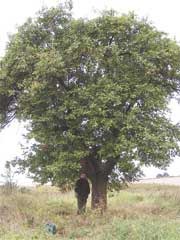 
Jabłoń w Dolinie Dolnej Wisły (Archiwum TPDW)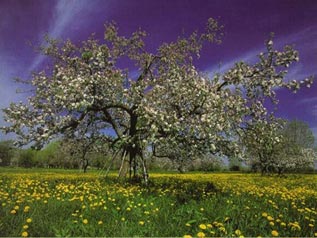 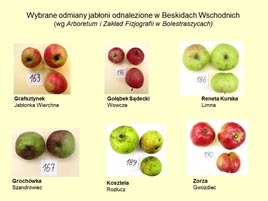 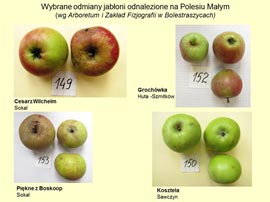 
Pozostałość starego sadu 
(Archiwum Arboretum i Zakładu
Fizjografii w Bolestraszycach)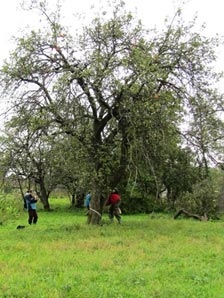 
Stary sad (Archiwum Arboretum i Zakładu Fizjografii w Bolestraszycach)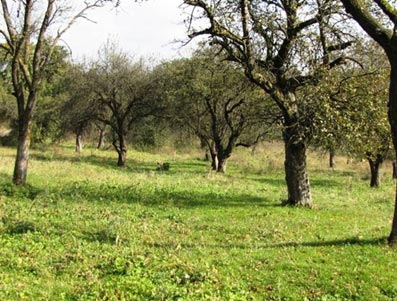 